Тоффлер, Э. Шок будущего : перевод с английского / Э. Тоффлер. - М. Изд-во АТС, 2001. – 560 с.Все мы хотим знать свое будущее, а будущее человечества тем более. То и дело появляются новые сценарии и даты апокалипсиса. Но мало кто предполагает, что мы можем погибнуть не из-за экологической катастрофы, ядерной войны или падения астероида. Американский футуролог и публицист  Э. Тоффлер утверждает, что люди вымрут сами, потому что не смогут приспособиться к этому самому будущему, слишком велик темп перемен в нашей жизни, психика человека не успевает за ними, и он испытывает «футурошок» - «шок будущего». Эта книга написана почти 30 лет назад и на первый взгляд кажется устаревшей. Но даже сейчас мы можем оценить результат предсказаний. Пусть Вас не смущает объем книги, она читается очень легко, даже с легким нетерпением, а что же в конце? Для людей мыслящих и любознательных это очень увлекательное чтение.Книга имеется на отраслевом абонементе Центральной городской библиотеки.Раиса Базарова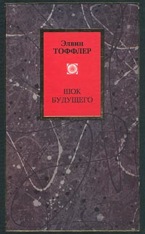 